Pomnoži brojeve!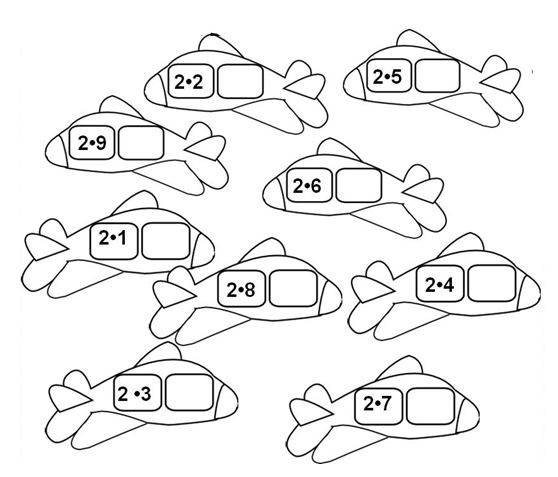 Odgovori na pitanja:Članovi kod množenja zovu se _____________, a rezultat je __________________IZRAČUNAJ:Prvi faktor je 7. drugi faktor je 2. koliko je umnožak?Račun: _______________________________________Prvi faktor je 2. drugi faktor je 10. koliki je umnožak?Račun: _______________________________________Pomnoži brojeve!Odgovori na pitanja:Članovi kod množenja zovu se _____________, a rezultat je __________________IZRAČUNAJ:Prvi faktor je 7. drugi faktor je 2. koliko je umnožak?Račun: _______________________________________Prvi faktor je 2. drugi faktor je 10. koliki je umnožak?Račun: _______________________________________